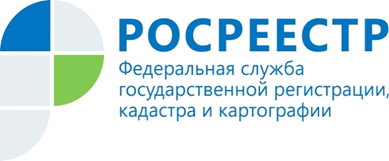 В Костромской области 19 процентов границ населенных пунктоввнесены в реестр недвижимостиУправление Росреестра по Костромской области (далее – Управление) информирует, что на территории Костромской области продолжаются работы по наполнению Единого государственного реестра недвижимости сведениями о границах населенных пунктов. Это масштабная и важная работа, которая обеспечит соблюдение требований законодательства при проведении государственного кадастрового учета и регистрации прав, а значит повысит  защищенность имущественных прав собственников. Актуальная информация о границах позволит не только рационально использовать земельные ресурсы, но и увеличит инвестиционную привлекательность региона.Марина Иванова, директор департамента имущественных и земельных отношений Костромской области, отмечает, что всего в Костромской области насчитывается 3470 населенных пунктов, в ЕГРН внесены сведения о границах 667 населенных пунктов, 25 из которых являются центрами городских округов и муниципальных районов областиСветлана Невзорова, заместитель начальника отдела государственного земельного надзора, по контролю (надзору) в сфере саморегулируемых организаций, геодезии и картографии, землеустройства и мониторинга земель Управления, обращает внимание собственников земельных участков,  расположенных на окраинах населенных пунктов, рядом с границами населенных пунктов, на необходимость уточнения местоположения своих участков, обеспечение внесения сведений о них в ЕГРН для того, чтобы избежать рисков возникновения конфликтных ситуаций с пересечениями границ.Механизм уточнения простой: обратиться к кадастровому инженеру и заказать межевание земельного участка, предоставив ему все имеющиеся документы на землю. По итогам кадастровых работ собственник обращается в Росреестр с заявлением о внесении изменений в сведения в ЕГРН о земельном участке. Данное действие не требует уплаты госпошлины. В результате – ваш участок отображается в открытом доступе на публичной кадастровой карте Росреестра с точными границами, земельные споры и претензии госземнадзора вам не грозят!С уважением, пресс- служба Управления Росреестра по Костромской областиТелефон 8(4942) 64-56-53, 64-56-58E-mail:  44_upr@rosreestr.ru